INDICAÇÃO Nº 753/2018Indica ao Poder Executivo Municipal a possibilidade da execução do serviço de desinsetização ou desinfestação, devido à infestação de escorpiões, no bairro C.H. Roberto Romano, neste município..Excelentíssimo Senhor Prefeito Municipal, Nos termos do Art. 108 do Regimento Interno desta Casa de Leis, dirijo-me a Vossa Excelência para indicar que, por intermédio do setor competente, a possibilidade de uma  vistoria no Bairro Roberto Romano e após a aplicação de venenos ou realização dos serviços de desinsetização ou desinfestação, devido a infestação de escorpiões, no referido  bairro, mais precisamente na Rua Ignácio Pinto de Campo, neste município;Justificativa:	Moradores do bairro Roberto Romano, residentes na Rua Ignácio Pinto de Campo procuraram por este vereador solicitando providencias sobre a infestação de escorpiões no local. De acordo com as reclamações que recebemos, a infestação dos escorpiões esta aumentando a cada dia, por esse motivo sugerimos a realização dos serviços ora acima mencionado, devido o aparecimento e a infestação desses insetos moradores do bairro pede que a administração tome medidas cabíveis quanto ao assunto em questão. Essa é uma solicitação de todos os moradores do bairro C. H. Roberto Romano, a população pede urgência no atendimento dos serviços, visto que ao redor do bairro existe muita área verde o que ajuda na proliferação desses bichos;Plenário “Dr. Tancredo Neves”, em 23 de janeiro de 2.018.JESUS VENDEDOR-Vereador / Vice Presidente-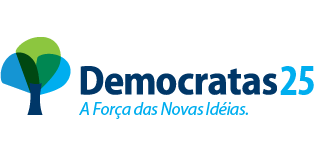 